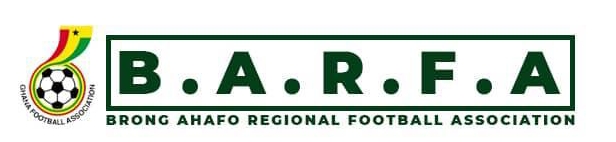 DIVISION TWO MIDDLE LEAGUE FIXTURES 2021/2022NANA FOSU GYEABOURFIXTURE 1 WEDNESDAY (29/06/2022)REJOICE FC				V 	AK SHION STARS FC	-1:00PMBECHEM YOUNGSTERS/ACTION V	V	UNION ROVERS		-3:00PMFIXTURE 2	         FRIDAY (01/07/2022)UNION ROVERS			V	REJOICE FC			-1:00PMBECHEM YOUNGSTERS/ACTION V	V	AK SHION STARS FC	-3:00PMFIXTURE 3	         SUNDAY (01/07/2022)UNION ROVERS			V	AK SHION STARS FC	-1:00PMREJOICE FC			V	BECHEM YOUNGSTERS/ACTION V	-3:00PM